__________________________________________________________________________Сопоставительный анализ результатов диагностического тестирования  по функциональной грамотности тестирований с итогами государственной итоговой аттестации обучающихся Спасского муниципального районаВо исполнение Приказа Министерства образования и науки Республики Татарстан № под- 1145/20 от 30.10.2020 года в рамках республиканской системы оценки качества образования  было проведено диагностическое тестирование обучающихся 6, 8 классов МБОУ «Кимовская СОШ»       Диагностические тестирования обучающихся по функциональной грамотности в рамках республиканской системы оценки качества образования прошли в МБОУ «Кимовская СОШ» в ноябре 2020г. в 6 и 8 классах.Результаты выполнения диагностической работы по классам:Таким образом, результат по отдельным областям функциональной грамотности100% учащихся 6 и 8 классов достигли базового уровня. Вместе с тем  процент достижения от максимального балла по всем областям в 8 классе ниже, чем в 6 классе, так же в 6 классе процент низкого уровня ниже, чем в 8 классе, а  процент повышенного уровня, соответственно, выше. Государственную итоговую аттестацию (ЕГЭ) в 2020 году проходили 4 выпускника. Учащиеся  сдавали ЕГЭ по семи предметам: по русскому языку,  математике (профильной), биологии, химии, физике, обществознанию, истории.Средние баллы по ЕГЭ-2020:Сравнительный анализ распределения участников тестирования и ЕГЭ-2020 по уровням сформированности функциональной грамотности:Из приведенных выше данных видно, что результаты по отдельным областям ФГ у выпускников 2020г. выше, чем у тестируемых шестиклассников и восьмиклассников.Можно сделать вывод, что относительно высокий уровень ФГ выпускников 2020 года связан с:интересом к учебе;самообразованием учеников;целенаправленной работой по подготовке к ЕГЭ;высокой самооценкой своей готовности к взрослой жизни;высокой оценкой своего самочувствия, здоровья.Можно так же указать и те причины, которые не приводят к таким результатам учащихся 6,8 классов:формальное изучение предметов;невосприятие учащимися необходимости заучивания основ теоретических понятий (терминов, формул, теорем, законов и т.д.);низкий уровень вычислительных навыков;неумение организовать свой домашний учебный труд, ответственность за выполнение д/з.Рекомендации по итогам диагностических работ по функциональной грамотности:Рекомендации учителям-предметникам МБОУ «Кимовская СОШ»:- исключить репродуктивный метод в преподавании (натаскивание на решение по аналогии);- учить работать с информацией, представленной в виде разных блоков;- учить привлекать данные, которые не содержатся непосредственно в условиях задачи (межпредметные связи);- повышать уровень познавательной самостоятельности обучающихся;- повышать интерес учащихся к изучению математики и естественнонаучных предметов;- развивать мыслительные навыки учащихся, необходимые не только в учебе, но и в дальнейшей жизни.Заместителям директоров школ по учебно-методической работе: - Включить в план методической	 работы  семинары и практикумы по развитию функциональной грамотности обучающихся,- В анализе оценочных процедур (ГИА, ВПР и других) определять «западающие» вопросы не только по развитию предметных, но и по развитию метапредметных компетенций,- При посещении -  анализировать уроки с позиций включения в урок упражнений и заданий на развитие функциональной грамотности для достижение планируемых результатов.Учителям-предметникам школ района:Обратить внимание на формирование у учащихся 6 классаГК (глобальные компетенции) – на умение обобщать аналогичные мнения; объяснять сложные ситуацииФГ (финансовая грамотность) – умение выбрать действие, которое можно осуществить; сравнивать представленные варианты решения; соотносить имеющиеся средства и затратыМГ (математическая грамотность) -  вычислять проценты числаЧГ (читательская грамотность) – понимать фактологическую информацию (сюжет, последовательность событий); устанавливать взаимосвязи между частями текстаЕГ (естественно научная грамотность) – применять соответствующие ЕН знания для объяснения явления Обратить внимание на формирование у учащихся 8 классаКМ (креативное мышление) – выдвигать идеиФГ – назвать финансовые преимущества выбора определенной услуги; рассчитать общую стоимость; установить верную последовательность действий; определить, что выдает в переписке мошеннические действия; определить оптимальные условия вкладаМГ- находить процент от числа; интерпретировать числовые неравенства, сравнивать результаты вычисления; работать с моделями геометрических фигур, определять связи между математическими величинами; находить процент от числа ЧГ – находить и извлекать одну единицу информации; высказывать и обосновывать собственную точку зрения по вопросу, обсуждаемому в тексте; определять наличие/ отсутствие информации; делать выводы на основе интеграции информации из разных частей текст; устанавливать причинно-следственные отношения, связи между событиями; использовать информацию из текста для решения практической задачи с привлечением фоновых заданийГК – анализировать соответствия мнений предложенному тексту; анализировать подходыЗаместитель начальника по учебно-методической работе                                                        Л.С. РыбаковаТАТАРСТАН РЕСПУБЛИКАСЫ
СПАС МУНИЦИПАЛЬ РАЙОНЫ
БАШКАРМА КОМИТЕТЫНЫҢ
МӘГАРИФ БҮЛЕГЕ
МУНИЦИПАЛЬ УЧРЕЖДЕНИЕСЕ422840 Болгар шәhәре,Пионер урамы, йорт 19Тел/факс 3-09-13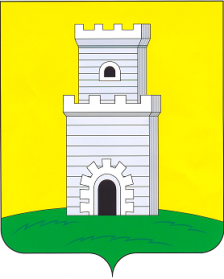 МУНИЦИПАЛЬНОЕ УЧРЕЖДЕНИЕ ОТДЕЛ ОБРАЗОВАНИЯ ИСПОЛНИТЕЛЬНОГО КОМИТЕТА СПАССКОГО МУНИЦИПАЛЬНОГО РАЙОНА РЕСПУБЛИКИ ТАТАРСТАН422840 г.Болгар,ул.Пионерская, дом 19тел/факс 3-09-13КлассРезультат по отдельным областям ФГ (% от макс.балла по данной области ФГ)Результат по отдельным областям ФГ (% от макс.балла по данной области ФГ)Результат по отдельным областям ФГ (% от макс.балла по данной области ФГ)Результат по отдельным областям ФГ (% от макс.балла по данной области ФГ)Результат по отдельным областям ФГ (% от макс.балла по данной области ФГ)Результат по отдельным областям ФГ (% от макс.балла по данной области ФГ)Уровень достижения ФГ (%)Уровень достижения ФГ (%)Уровень достижения ФГ (%)КлассГКЕГКММАФНЧГнизкийсреднийповышенный664423665566215%8%77%832153357384240%40%20%Среднее:4828,534,5614752Русский языкМатематика(проф.)БиологияХимияФизикаОбществознаниеИстория77,57252498764,568Объект оценкиСредний процент выполненияСредний процент выполненияОбъект оценки6, 8 кл11 клГлобальные компетенции (оценивать информацию; соотносить информацию и источник; анализировать подходы; анализировать соответствия мнений предложенному тезису; оценивать действия; аргументировать предложенные тезисы)48%68%Естественнонаучная грамотность (анализировать, интерпретировать данные и делать соответствующие выводы; распознавать, использовать и создавать объяснительные модели и представления; предлагать или оценивать способ научного исследования данного вопроса)28,5%52%Креативное мышление (выдвигать идеи усовершенствованного объявления; оценивать идеи объявлений; выдвигать идеи текста для чата соседей)34,5%50%Математическая грамотность (формулировать простейшие способы представления и анализа статистических данных; работать с моделями геометрических фигур, определять связи между математическими величинами, переводить из одной единицы измерения в другую; проводить реальные расчёты, сравнивать числа, находить среднее арифметическое нескольких чисел)61%83%Финансовая грамотность (сравнить представленные варианты решения ситуации и выбрать самый дешёвый и самый дорогой вариант; соотнести причины возникновения страхового случая и страховые выплаты; выбрать условия, которые будут уменьшать размер страхового взноса; выбор настораживающих позиций на сайте банка)47%86%Читательская грамотность (находить и извлекать одну единицу информации; понимать значение слова или выражения на основе контекста; делать выводы на основе интеграции информации из разных частей текста или разных текстов; формулировать на основе полученной из текста информации собственную гипотезу, прогнозировать события, течение процесса, результаты эксперимента на основе информации текста; оценивать форму текста (структуру, стиль и т.д.), целесообразность использованных автором приёмов)52%92%